VCSTA AGM Meeting 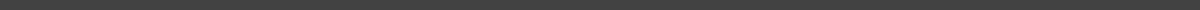 Executive In Attendance:  Rae-Anne Prinster, Lisa Saharchuk, Louise Fader, Sandra PinkRegrets:  Karen BorkowskiCall to Order  (Rae-Anne Prinster)  Prayer (Louise Fader).Other VCSTA Members:  Teresa Ribeiro, Elia, Patti Macdonald, Melissa Lemire Reports President's Report (Rae-Anne Prinster)March VCSTA Rep meeting had to be cancelled due to extenuating circumstances.  Re-scheduling proved to be impossible.  Apology extended to all VCSTA Reps.CEC – new VCSTA banner         - prize wheel – feedback from members was that it was a success         - coffee cards given to principals for those members who did not visit VCSTA booth (2 schools            cards will be mailed out, as principals forgot to take the cards)         - feedback needed (Is there a way to get more members to visit the booth at CEC?  What are            the factors affecting visits to the booth – too crowded, not enough time?  Should we go back            to giving the coffee cards to Reps to hand out to members?)Tax Receipts – sent out if membership fee is not automatically taken from paycheque        - if membership fee taken from paycheque – automatically added to T4        - next year, there will be a box on membership forms to indicate whether tax receipt is neededScholarships – we have received applications for 6 scholarships (up to 8 will be given out)              - please remember to add “proof of acceptance” to post-secondary institute, to the applicationRetirement Recognition        - Mass & Reception – stopped during COVID        - last year, there was very little interest; most wanted to celebrate at their own schools        - this year, we will send a gift card to VCSTA retirees, through VCSTA Reps – before the end           of the school year        - please send names of VCSTA members retiring to vcsta.executive@gmail.com or                                                                                             rprinster@stpatsschool.orgCISVA theme for next year:  LIVING, Celebrating, Proclaiming Our Faith SO-CISVAAA-VCSTA meeting         - Sandy Marshall would like input on…What do you hope CISVA keeps – stops – starts doingFeedback on CEC (changes, modify, replace, eliminate?)Biggest challenges ahead        - SURVEY will be sent to each school (ONE survey to be filled out by VCSTA Reps, with input            from members)         - every survey returned will be entered into a prize draw        - REP name and school will not be sent to SO office (REP name will only be used for prize           draw)VCSTA has 505 members.  There are approximately 1000 teachers.  Feedback welcome on how to encourage greater enrollment.VCSTA LOGO Contest - Winning logo will be used on all official VCSTA material        -official criteria and contest form will be sent to REPS         -contest open to all VCSTA members         -$100 Prize will be given to winner (individual or group)        -winning logo will be chosen by VCSTA ExecutiveKaren Borkowski will be taking a leave of absence from Star of the Sea for one year.  She will remain a VCSTA executive member (and executive member representative to FORUM) until the end of August 2023.FORUM        -FORUM members have signed a non-disclosure agreement.  If you have any questions,          please send them directly to FORUM Teacher Reps.  You can also send them through the          VCSTA (all questions will be forwarded to Karen Borkowski)        -proposal will be given to CISVA BoD in July.  If FORUM needs to be in operation past August,          another Executive member will become Rep to FORUMVCSTA Members are encouraged to email their ideas and concerns (vcsta.executive@gmail.com)Board of Director's Report (Louise Fader)Principal Appointments/Changes       -OLPH – Deirdre O’Callaghan       -St. Joseph’s, Vancouver – Mike Schultz       -St. Francis Xavier – Anne Yam       -St. Piux X – Charlene Francis       -St. Francis Assisi – “in progress”May BoD Meeting       -41 teaching positions available       -12 seeking transfer within the CISVA       -199 applicants approved for hiring processMental Health Grant for Independent Schools        -$500,000        -proposed use for 2023-24:  Social/Emotional Pro-D for Catholic Educators K-12 by Insight          Aquinas College & Institute of Catholic Education        -2022-23 grant was used for Pro-D for Principals with Deborah McNamaraInfrastructure Working Group         -6 principals on the committee         -to review indicators of levels of risk for all schools         -to provide infrastructure plan for futureTreasurer's ReportReport given, however due to public access details are unavailable online.  Please ask your rep or the VCSTA Executive for further information.                  Motion to approve:   Elizabeth Castro                  Seconded              :   Caterina BustoUnfinished Business VCSTA Executive VacancyVCSTA Retirees RecognitionCISVA Teachers’ SurveyVCSTA Logo Contest      New Business  Salary Increase One time payment (1.25%) will be on May 31, 2023 paycheque (will not affect salary scale)2023-24 school year, 3.75% salary increase will be on salary scaleFORUM proposal, if accepted, will be effective beginning the 2024-25 school yearVCSTA Executive VacancyPlease give consideration to joining the VCSTA Executive.  Elizabeth Castro has put her name forward.  If there is no one else interested, Elizabeth will have the position in an uncontested electionVCSTA Executive Members and Roles for 2023-24President – Rae-Anne PrinsterVice-President – to be filledTreasurer – Lisa SaharchukRep to BoD – Louise FaderSecretary – Sandra PinkMembership InformationMembership Fees - due December 10, 2023Membership Renewal Form can be found on VCSTA websiteSubmit paper copy of form with school cheque (payable to:  VCSTA) to:Rae-Anne PrinsterSt. Patrick’s Elementary School22589 121 Avenue, Maple Ridge, BC, V2X 3T5e-transfer to VCSTA (vcsta.executive@gmail.com) is also possibleBursary Applications due December 15th  (application forms available on VCSTA website)Scholarship Applications due May 31st  (application available on VCSTA website)Adjournment of MeetingMotioned By:  Agnes Kramer                                           Seconded By:  Charlotte D’AlessandroTime of Adjournment:  4:15 p.m.Date:    May 25, 2023Location:         VIRTUAL                             Please indicate “yes” or “no”)                 Yes - ZOOM        ON SITE          (If so, provide address)NameSchoolNameSchool--------------------Archbishop Carney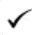 Janice SchollenSt. Bernadette’sKelly NeriAssumption, Powell River------------------------St. Catherine’sMarion BuanEunice RodriguesBlessed SacramentAdam GrossiSt. Edmund’sAgnes KramerCloverdale Catholic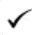 Elizabeth CastroSt. Francis de SalesCharlotte D’alessandroCorpus ChristiCaterina BustoSt. Francis of AssisiElena MobilioHoly Cross ElementaryDaryl BartmanSt. Francis XavierAntonio SoraceHoly Cross SecondaryClaudia MartinelliSt. Helen’sKate KeoghHoly TrinitySheena LewisSt. JamesLisa SaharchukIC DeltaCelina ten-BohmerSt. John Brebeuf SecondaryFelicity LogieIC VancouverCecilia RamirezSt. Joseph the Worker-----------------------Notre Dame SecondaryN. PrimeranoLouise FaderSt. Joseph’sLara MartiniOur Lady of FatimaSonia DiFonzoSt. Jude’sJosie SpagnuoloOur Lady of Good CounselChristina MarinoSt. Mary’s, Vancouver----------------------Our Lady of MercyMark SeilerSt. Mary’s, ChilliwackMarianna BrancatiJessica DiLoretoOLPHAmanda KoolsSt. Matthew’sLorenzo BassoOur Lady of SorrowsJasenka BuricSt. Michael’sAlice ValenteOur Lady of  AssumptionRae-Anne PrinsterSt. Patrick’s, Maple RidgeDoris LangloisQueen of All SaintsSandra PinkSt. Patrick’s, VancouverLisa WiechersSacred HeartTina TinaburriSt. Patrick’s SecondaryMira BotaErik PetersSt. Andrew’sClarissa GuevaraSt. Paul’sFiaonnua O’LearySt. Anthony of PaduaCaterina CutriSt. Pius X----------------------St. Anthony’sPaul SavageSt. Thomas Aquinas SecondaryAngelica AgregadoJason O’SullivanSt. Augustine’sJoey CristianoKaren BorkowskiStar of the SeaIn Attendance:  29 (incl. VCSTA members)